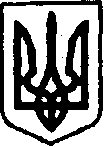 УКРАЇНАКЕГИЧІВСЬКА СЕЛИЩНА РАДАLV СЕСІЯ VIIІ СКЛИКАННЯРІШЕННЯ03 липня 2023 року                          смт Кегичівка  		                    № 7170 71706468 6414Про затвердження розпоряджень селищного голови Керуючись статтями 4, 10, 25-26, 42, 46, 59 Закону України   
«Про місцеве самоврядування в Україні», Кегичівська селищна радаВИРІШИЛА: Затвердити розпорядження селищного голови від 31 травня 2023 року № 73 «Про надання згоди на використання шкільного автобуса», від 14 червня 2023 року № 86 «Про надання згоди на використання шкільного автобуса»                      від 14 червня 2023 року № 87 «Про надання згоди на використання шкільного автобуса», від 21червня 2023 року № 94 «Про надання згоди на використання шкільного автобуса», від 27 червня 2023 року № 98 «Про надання згоди             на використання шкільного автобуса», від 29 червня 2023 року № 99                           «Про надання згоди на використання шкільного автобуса».2. Контроль за виконанням цього рішення покласти на постійну комісію                           з гуманітарних питань, фізичної культури та спорту, молодіжної політики, охорони здоров’я та соціального захисту населення Кегичівської селищної ради (голова комісії Валентин ЧЕРНІКОВ).Кегичівський селищний голова	  оригінал підписано	Антон ДОЦЕНКО